MUHAMMAD FAWZY HARRAS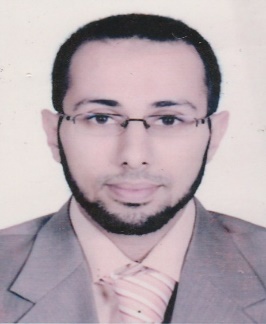 German-Arabic Translator/Reviewer    English-Arabic Translator/Reviewer)+20 (1119176222			m.fawzy.harras@gmail.com)+201 (002039791			mfm.harras@yahoo.comPROFILE More than ten years in the field of professional German-Arabic/English-Arabic Translation.Maintaining a continuous level of competence and development.Seeking a challenging post where my background education, training, experience and skills can be applied, increase my experience in practical life, and put me in the road for constructive comfortable future.`EDUCATIONBachelor of Language, Department of German Language and Literature, Languages &Translation Faculty, AL-Azhar University{Graduation year 2003 (Grade very good with honors degree)}Primary & secondary school – AL-Azhar School  {Graduation year 1999 (Grade 91.5%)}EXPERIENCECompany 1			Senior Translator/Reviewer from German and English into ArabicJanuary 2006			in "Arability Limited"  April 2017				Tasks and responsibilities:-	Project Manager  				-	Reviewer-	Translator•	Translating/Reviewing all kinds of materials including but not limited to:-	Hardware material like printers, Safety devices, coffee machine, heating devices, cookware, etc 
(KBA, Bosch, Dräger, Eltex, Muller Martini, Xerox, Duravit, Berker, HSM, KERN, MKN, Kermi, Severin).-	Medical material: manuals for medical equipments, pamphlets of many drugs and Patient information leaflets (Asklepios, Veroval, Cochlear ltd., Mayo clinic, Curea medical, Waldner Laboreinrichtungen, Andoverhealthcare).-	Website Localization: (Wikipedia, Wanzl, Premium Medgate Germany, Karlstorz).-	Automotive material (Volvo, Scania).Providing training for junior translators on CAT tools.Company 2			Part time German Instructor in "ATA" Arabic Training Academy 2010-2011			(10th of Ramadan)Company 3			Part time German Instructor in "Edu. Master Training Center"March 2007			(Nasr city)October 2008CAT-TOOLS & COMPUTER SKILLSSDL Trados (2007, 2014, 2015)Across 6.3MemsourceMemoQ (2015)Translation WorkspaceSDL Passolo (2011)Adobe Acrobat 8.0 ProfessionalWindows XP, 10Microsoft office 2016Internet`Personal InformationDate of Birth:		01-08-1981Place of Birth:		 - Nationality:		EgyptianMarital Status:		MarriedMilitary Status:	CompletedCurrant Address:	10th of 